В последнее время растет число детей и подростков, имеющих склонность к суицидальному поведению.  Помочь им можно лишь только хорошо понимая 
причины, приводящие к пренебрежению жизнью.Общей причиной суицида является социально-психологическая дезадаптация, возникающая под влиянием острых психотравмирующих ситуаций, нарушения общения с близкими, с семьей. Считается, что суицидом личность пытается изменить свои обстоятельства: избавиться от невыносимых переживаний, уйти из 
травмирующих условий, вызвать жалость и сострадание, добиться помощи и 
участия, привлечь внимание к своим проблемам.Психологический смысл подросткового суицида – крик о помощи, стремление привлечь внимание к своему страданию.Рекомендации педагогам и родителям в случае, если у ребенка замечена 
склонность к самоубийству.1.  Внимательно выслушайте решившегося на самоубийство подростка, в состоянии душевного кризиса, прежде всего необходим кто-нибудь, кто готов выслушать. Приложите все усилия, чтобы понять проблему, скрытую за словами.
2.  Оцените серьезность намерения и чувств ребенка. Если он или она уже имеют конкретный план самоубийства, ситуация более острая, чем если эти планы расплывчаты и неопределенны.
3.  Оцените глубину эмоционального кризиса. Подросток: может испытывать серьезные трудности, но при этом и не помышлять о самоубийстве. Часто человек, недавно находящейся в состоянии депрессии,  вдруг начинает бурную, неустанную деятельность такое поведение также может служить основанием для тревоги. 
4.  Внимательно отнеситесь ко всем, даже самым незначительным обидам и жалобам.
5.  Не бойтесь прямо спросить, не думают ли они о самоубийстве. Опыт показывает, что такой вопрос редко приносит вред. Часто подросток бывает рад возможности высказать свои проблемы.
        Во время беседы о суициде подростка  необходимо убедить в следующем:что тяжелое  эмоциональное состояние, переживаемое им в настоящий момент является, временным; что его жизнь нужна родным, близким, друзьям и уход его из жизни станет для них тяжелым ударом; что он, безусловно, имеет право распоряжаться своей жизнью, но решение вопроса об уходе из нее в силу его крайней важности, лучше отложить на некоторое время, спокойно все обдумать и т.дУтверждения о том, что кризис уже миновал, не должны ввести вас в заблуждение. Часто ребенок может почувствовать облегчение после разговора о самоубийстве, но вскоре опять вернется к тем же мыслям. Поэтому так важно не оставлять его в одиночестве даже после успешного разговора.Поддерживайте его и будьте настойчивы. Человеку в состоянии кризиса нужны строгие утвердительные указания. Осознание нашей компетентности и, заинтересованности в его судьбе, готовности помочь дадут ему эмоциональную опору.  Убедите его в том, что он сделал  верный шаг, приняв вашу помощь. Оцените его внутренние резервы. Если человек сохранил способность анализировать и воспринимать советы окружающих, ему будет легче вернуть душевные силы и стабильность. Следует принять во внимание и другие возможные источники помощи: друзей, семью, врачей, священников к которым можно обратиться. Попытайтесь убедить подростка обратиться к специалистам (психолог, врач). В противном случае, обратитесь к ним сами, чтобы вместе разобрать стратегию помощи.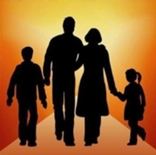 Краевое государственное бюджетное учреждение здравоохранения«Красноярский краевой психоневрологический диспансер №1»Подростковый суицид(рекомендации для родителей, педагогов и всех взрослых)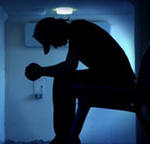 г. Красноярск, ул. Копылова, 78,             тел. 243-25-82